Dear Sir/ Madam,With this letter we inform you that we are aware of the fact that per 1 June 2007 the European Community Regulation on chemicals and their safe use, also known as REACH ( EC 1907/2006) has become in force. REACH is an extensive and complex set of rules with considerable consequences for a wide range of companies, including Hunter Douglas. As importer, producer and downstream user, Hunter Douglas shall fulfill the obligations imposed by the Regulation. This results in our participation in the necessary communication and information exchange within the production chain. Our products HeartFelt® Ceilings and Walls are, according to the definitions of REACH, objects. When an object fulfils the following criteria it is exempted from registration:During normal use of an object, no substances or  preparations are intentionally released (substances manufactured or imported in quantities > 1 tonne per annum);  The object does not contain substances that are known to involve a high risk (quantity ≥ 1 tonne per annum in a concentration > 0.1 weight-percent (g/g)).
We are not aware of any use-scenario where substances or preparations are intentionally released from our products. Further, as far as we know and according to above definition, our products do not contain high-risk substances. This releases us from the obligation to register our products with ECHA (European Chemicals Agency in ). With regard to our raw materials and auxiliary materials we will ascertain the registration with our suppliers in order to safe-guard the continuation of our products.We trust to have you informed sufficiently.Yours sincerely,HUNTER DOUGLAS EUROPE B.V.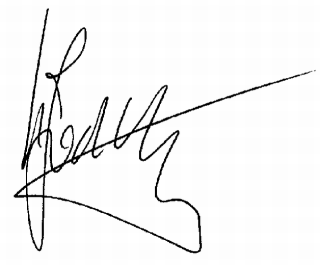 Martin van der MeijdenProduct Manager CeilingsHUNTER DOUGLAS EUROPE B.V.2 Piekstraat, P.O. Box 5072, 3008 AB  Rotterdam, The Netherlands, Tel. +31 10 486 99 11, Fax +31 10 484 76 77, Comm. Reg. Nr. Rotterdam 24083218, VAT nr. NL001859481B01HUNTER DOUGLAS EUROPE B.V.2 Piekstraat, P.O. Box 5072, 3008 AB  Rotterdam, The Netherlands, Tel. +31 10 486 99 11, Fax +31 10 484 76 77, Comm. Reg. Nr. Rotterdam 24083218, VAT nr. NL001859481B01HUNTER DOUGLAS EUROPE B.V.2 Piekstraat, P.O. Box 5072, 3008 AB  Rotterdam, The Netherlands, Tel. +31 10 486 99 11, Fax +31 10 484 76 77, Comm. Reg. Nr. Rotterdam 24083218, VAT nr. NL001859481B01HUNTER DOUGLAS EUROPE B.V.2 Piekstraat, P.O. Box 5072, 3008 AB  Rotterdam, The Netherlands, Tel. +31 10 486 99 11, Fax +31 10 484 76 77, Comm. Reg. Nr. Rotterdam 24083218, VAT nr. NL001859481B01HUNTER DOUGLAS EUROPE B.V.2 Piekstraat, P.O. Box 5072, 3008 AB  Rotterdam, The Netherlands, Tel. +31 10 486 99 11, Fax +31 10 484 76 77, Comm. Reg. Nr. Rotterdam 24083218, VAT nr. NL001859481B01Address-data CLIENTAddress-data CLIENTAddress-data CLIENTAddress-data CLIENTAddress-data CLIENTDateTelephoneOur referenceE-mailSubject REACHConcerns Article number(s): 381201, 381202, 381203 Article number(s): 381201, 381202, 381203 Article number(s): 381201, 381202, 381203 Article number(s): 381201, 381202, 381203